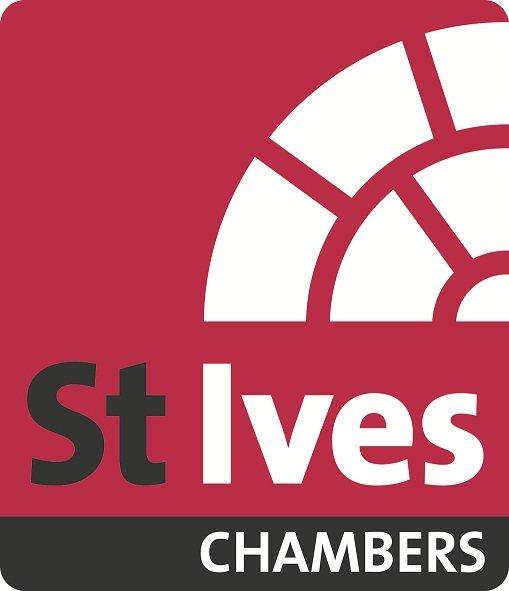 PUPILLAGE APPLICATION FORMConfidential		Closing Date: 7th February 2019		Reference No. 2019/PERSONAL DETAILS: PART APLEASE USE BLOCK LETTERSFull nameAddressTel:Mobile:Email:EDUCATION AND QUALIFICATIONS: PART BSECONDARYFrom		To	    Name of School/College & Examination Results (list subjects, level and grades)EDUCATION AND QUALIFICATIONS contd.ACADEMIC & PROFESSIONALFrom		To	    University etc., Subject and Examination Results Inn of Court:Date of Call to the Bar:Other training courses attended:From 		To	     Institution & Examination ResultsOther qualifications, membership of professional bodies:EMPLOYMENT/ CAREER HISTORY: PART C(Please put most recent first indicating whether a full-time or vacation job)From		To	Employer			Position held and responsibilitiesPlease continue on a separate sheet if necessaryLEGAL EXPERIENCE: PART DPlease include details of any legal experience, mini-pupillages, relevant unpaid or voluntary work, mooting or other skills, relevant to being a pupil and practising at the Bar.INTERESTS/ACHIEVEMENTS/OTHER INFORMATION: PART EPlease include details of other achievements, interests and any other information you would like us to know about, relevant to being a pupil and practising at the Bar.Please continue on a separate sheet if necessary.What makes you want to be a barrister and why have you applied to St Ives Chambers?Have you previously applied for pupillage at St Ives Chambers (if yes, when)?REFERENCES: PART FPlease give the names and addresses of two people who can confirm your employment and/or academic record.Name					Address					NameAddress